Notification of opening hours on bank and public holidays 2017/18NHS England requests, under paragraph 35(3) (b), Schedule 4 of the NHS (Pharmaceutical and Local Pharmaceutical Services) Regulations 2013, that you provide the following information.Bank and public holiday proposed opening times on the following days.If closed - tick closed for that day, otherwise state your opening hours (noting lunchtime break if applicable)I confirm the above mentioned premises will be open on the above days as stated.Signature …………………………………………………………………………………..Name ……………………………………………………………………………………….Cont. overPosition …………………………………………………………………………………….Date ……………………………….................................................................................On behalf of (name of contractor) ……………………………….....................................Contact email address in case of queries …………………………………………………Contact phone number in case of queries …………………………………………………Please return, preferably via email, to: england.primarycare@nhs.netOr via post to: Jeanette DoveBusiness Support OfficerNHS England Yorkshire and HumberUnit 3 Alpha Court Monks Cross York YO32 9WNOr by Fax:01904 633096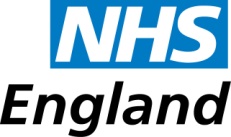 NHS Yorkshire and HumberName of contractor Full address of premises to which the application relatesBSA/PPA codeAddress for correspondence (if different)Open fromOpen untilLunchtimeChristmas Day25 Dec 2017Boxing Day26 Dec 2017New Years Day1 Jan 2018